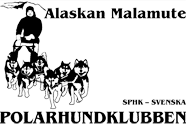 SPHK’s rasklubb för Alaskan Malamute kallar till årsmöte 2018Tid: Söndag 4 februari klockan 19.00 – 21.30
Plats: Grövelsjögården.  www.grovelsjogarden.se

Årsmötet äger rum i samband med Malamuteveckan. 
Motioner ska vara styrelsens sekreterare till handa senast 7 januari 2018. 
Dagordning enligt stadgar och utkommer senast 2 veckor innan mötet.

Sekreterare: Amanda Vikner, sekreterare.am@sphk.se  

Varmt välkommen!